Ҡарар                                                                         	решениеО внесении изменений в Решение Совета № 10-99  от 27.11.2017 г. «Об установлении земельного налога»	   	  На основании Федерального Закона от 28.12.2017 № 436-ФЗ «О внесении изменений в часть первую и вторую Налогового кодекса РФ и отдельные законодательные акты РФ», Совет сельского поселения Кашкалашинский сельсовет муниципального района Благоварский район Республики Башкортостан решил:Внести изменения и дополнения  в пункт 3 решения Совета № 10-99 от 27.11.2017 г. «Об установлении земельного налога»:Налоговая база определяется в отношении каждого земельного участка как его кадастровая стоимость по состоянию на 1 января года, являющегося налоговым периодом. В отношении земельного участка, образованного в течение налогового периода, налоговая база в данном налоговом периоде определяется как его кадастровая стоимость на день внесения в Единый государственный реестр недвижимости сведений, являющихся основанием для определения кадастровой стоимости такого земельного участка.Налоговая база уменьшается на величину кадастровой стоимости 600 квадратных метров площади земельного участка, находящегося в собственности, постоянном (бессрочном) пользовании или пожизненном наследуемом владении налогоплательщиков, относящихся к одной из категорий, указанных в п.5 ст.391 НКРФ.2. Настоящие изменения  применяются к порядку исчисления земельного налога за налоговые периоды начиная с 2017 года.3..Настоящее решение обнародовать на информационном стенде  сельского поселения Кашкалашинский сельсовет  муниципального района Благоварский район по адресу:  с. Кашкалаши, ул. Советская, 56    и разместить  в сети общего доступа «Интернет» на сайте сельского поселения Кашкалашинский сельсовет.  Глава  сельского поселения Кашкалашинский сельсовет муниципального района Республики Башкортостан 				Б.И.Бикмеевс. Кашкалаши23 августа  2018 г.№ 17-158Башkортостан РеспубликаһыРеспублика БашкортостанБлаговар районы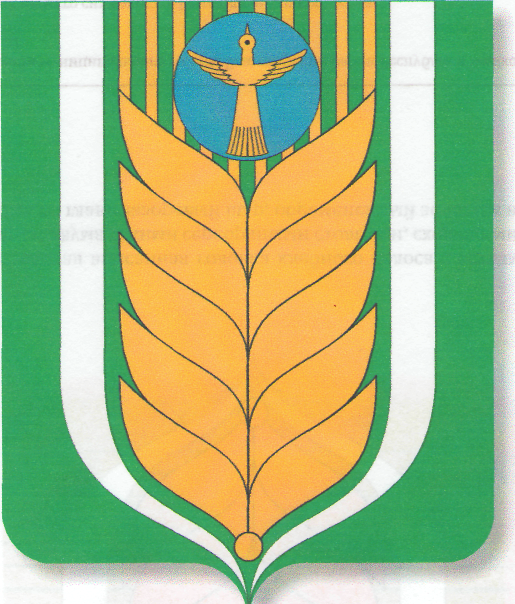 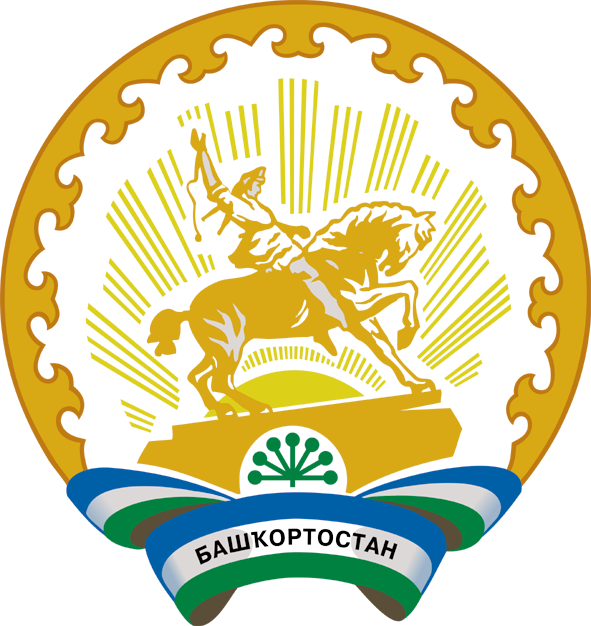 муниципаль районыныңҠашкалаша ауыл советыауыл биләмәһесоветы452747, Ҡашкалаша ауылы,Совет урамы, 46Тел. 8(34747)2-84-38 факс 2-84-90kashkalsp_blag@mail.ruСоветсельского поселения Кашкалашинский сельсоветмуниципального района452747, село Кашкалаши,ул.Советская, 46Тел. 8(34747)2-84-38 факс 2-84-90kashkalsp_blag@mail.ru